Opgaveformulier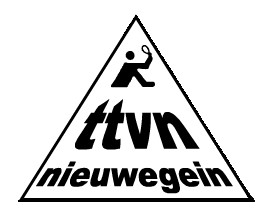 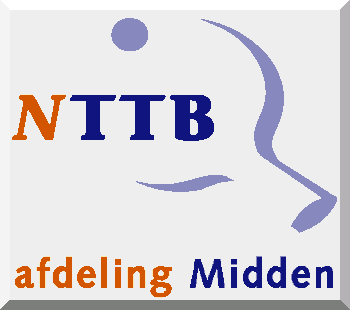 MINI – MEERKAMPEN en					MIDI -MEERKAMPENbij TTVN : sportzaal de WATERLELIE , Heemraadsweide 13, 3437ca Nieuwegein.Opgeven a.u.b. in volgorde van speelsterkte (sterkste bovenaan).Uiterlijk zaterdag 4 maart 2023 in bezit van: Organisatie MINI – MIDI meerkampen                                                                            Email: Mini-Midimeerkampen@nttb-midden.nl Vereniging:Contactpersoon:TelefoonE-mail:MINI – MEERKAMPEN (Voorwaarden : zie uitnodiging)MINI – MEERKAMPEN (Voorwaarden : zie uitnodiging)MINI – MEERKAMPEN (Voorwaarden : zie uitnodiging)MINI – MEERKAMPEN (Voorwaarden : zie uitnodiging)J/MNAAMGeboortedatumBondsnummerMIDI -  MEERKAMPEN (Voorwaarden : zie uitnodiging)MIDI -  MEERKAMPEN (Voorwaarden : zie uitnodiging)MIDI -  MEERKAMPEN (Voorwaarden : zie uitnodiging)MIDI -  MEERKAMPEN (Voorwaarden : zie uitnodiging)